SKRIPSISISTEM PENDUKUNG KEPUTUSAN UNTUK MENGUKUR KOMPETENSI PEMILIHAN MEKANIK TELADAN MENGGUNAKAN METODE AHP STUDI KASUS BENGKEL DIALER YAMAHA KLATEN Diajukan kepada jurusan Tehnik Informatika Sekolah Tinggi Manajemen Informatika Dan Komputer Akakom Yogyakarta Sebagai Salah Satu syarat Dalam Memperoleh Gelar Sarjana Komputer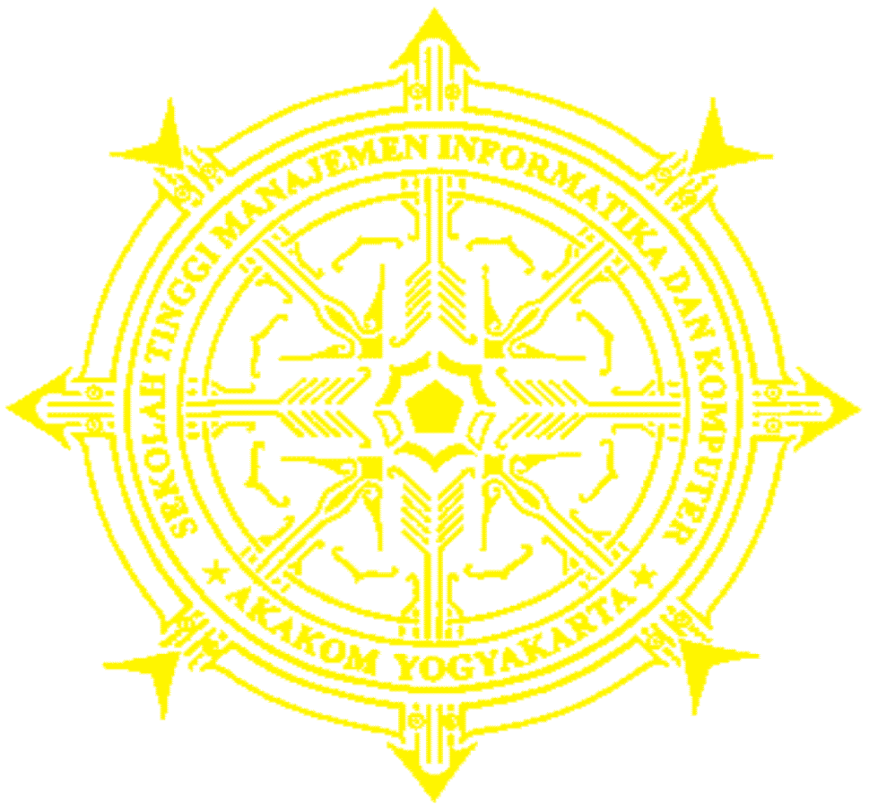 Oleh :Wahyu Eko SaputroNo. Mhs		: 045410209Program Studi	: Teknik InformatikaJenjang 		: Strata Satu ( S1)SEKOLAH TINGGI MANAJEMEN INFORMATIKA DAN KOMPUTERAKAKOMYOGYAKARTA2011